 PRESS RELEASE	13. 10. 2017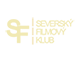 8th NORDIC FILM AUTUMN FESTIVALIS BRINGING FILMS FROM SCANDINAVIA 
AND BALTIC COUNTRIESBiting cold from north hits 15 Czech and Moravian cinemas. Nordic Film Club brings the traditional exhibition of Nordic and Baltic movies for the eighth time – fittingly named Nordic Film Autumn. Rough humor, absurde drama and raw stories completed by peculiar northern music and pictures of georgious Scandinavian nature. 8th year of the festival offers 24 films from 7 countries – 8 Swedish, 6 Danish, 5 Norwegian, 2 Estonian, 1 from Finland, 1 from Lithuania and 1 from Iceland. We will introduce 13 films in Czech premiere. You can look forward to movie news, not well-known films from the past and special treats. The opening ceremony of the Nordic Film Autumn festival will open on Thursday 9. 11. 2017 at 6 pm at Lucerna cinema with Danish drama Walk with Me, which tells a story about Thomas, 25 year old soldier, who is deployed on mission in Helmand, Afghanistan. Thomas steps on a landmine and looses both his limbs. At the local rehabilitation center he meets Sofie, an ascending ballerina from the Royal Danish Ballet, who is helping a relative to regain strength after a long term sickness. Thomas desperately wishes to get back to the fields and gets impatient, as progress does not emerge as fast as he wants to. When Sofie offers to help him with a more intense rehabilitation plan, he accepts. Despite their differences, they develop a special bond and a mutual affection. The director Lisa Ohlin (Simon & the Oaks) bases her story on real events. Acters in the lead roles were nominated on Bodil price, Danish version of Český lev. The festival will be opened by Mr. Ole Frijs-Madsen, the Ambassador of Danish Kingdom in Czech Republic. Another great new Danish title, war drama Across the Waters by director Nicolo Donato, tells a story about a journey of a Jewish family. It is the year 1943 and rumors have it, that the Germans are about to deport all Danish Jews. The Jewish jazz musician Arne Itkin, his wife and their 5 year old son quickly realize that they have to flee to safety to Sweden, in order to avoid the horrors of the concentration camps. But who can be trusted when Gestapo and Danish collaborators are on their heels to stop anyone from fleeing the country. Gripping tale of the Danish Jews' escape to Sweden in October 1943. Feature debut of director and scriptwriter Renné Frelle Petersen about two girls from disfunctional family, looking for parental love Where Have All the Good Men Gone was nominated on the main price in a category of new directors competicion in Seattle International Film Festival. Spectators shouldn´t miss drama The Day Will Come. Story based on real events from the sixties. Violence and humiliating games were part of everyday life at the Orphanage Godhavn, where lots of boys were victims of violence and sexual abuse or medical experiments.Sweden is represented by drama comedy Hustler´s Diary by director Ivica Zubak about a guy, who lives his gangster life in Stockholm suburb but really wants to become an actor. One day he coincidentally drops his diary full of criminal contant. This diary is found by Lena Endre who falls in love with his stories and wants to publish it. Comedy Holy Mess insures good amount of nordic humour. The Christmas story, where Simon and Oscar wants to announce to their families, that they expect a child with their common girlfriend. Norwegian comedy Staying Alive is about magic Marianne, whose life falls apart after she discoveres that her boyfriend is cheating on her. With help of her peculiar girlfriend she finds out how to enjoy life again. It was nominated on the best original scenario in International Festival in Trondheim. Norwegian production is also represented by road movie Before Snowfall. It is a story about a journey from the east to the west. Siyar from Kurdistan is trying to safe family honor by searching for his sister, who fled her agreed wedding. In the year 2015 Ole Giæver introduced his movie Out of Nature in Czech Republic. In his new film From he Balcony he reflects existencional topics.Finnish contribution to the program is great sequel of smash hit Reunion 2: Bachelor party. The only but dignified Iceladic representative is romantic comedy Reykjavík. From the Baltic cinematography we have chosen Estonian retro comedy The Dissidents about three young men who fled from the Soviet Estonia to more cosy life in Sweden and also Estonian remake of Danish hit Class Reunion. Lithuanian movie The Deportee is a story about 10 year old girl who ran away from deportation train and starts her 6000 km long journey from Siberia home to Latvia.Dramedy Stockholm stories returns at the request of the audience, story about five people who come together because of sudden power shortage. Norwegian original teenage romantic comedy Kiss Me You Fucking Moron promises intelligent humor, atmosphere full of melancholy and the beauty of the Nordic nature. Romantic adventures turn into dangerous game in a drama film Eternal Summer, staring stunning Madeleine Martin and Filip Berg. We will be reminded of Michael Nyqvist, recently deceased Swedish actor in a story of conductor of singing choir As It Is in Heaven, which was nominated on Oscar in 2005.The festival has long been trying to meet the demands of viewers with hearing disabilities. All films are provided with color-modified subtitles. Each important character of the movie has its own color of subtitles. For the deaf viewers, so they can easily follow the movie, there is also information about noises and all the storylines that are out of focus and are important for understanding the plot. According to the response of all spectators, the colorful subtitles are welcomed, because they help in orientation in more complex dialogs. Organizers do not forget about foreigners - when showing in Prague, Brno and Ostrava, the films will be also provided with English subtitles.The festival is organized by the Nordic Film Club with the financial support of Volvo Car Czech Republic s.r.o., Ministry of Culture of Czech Republic, Brno City Hall and embassies of the Nordic countries.PRAGUE, KINO LUCERNA, 9.-15. 11. 2017BRNO, SÁL BŘETISLAVA BAKALY, 14.-23. 11. 2017HODONÍN, KINO SVĚT, 21. 11.-29. 11. 2017HRADEC KRÁLOVÉ, BIO CENTRAL, 4.-5. 12. 2017JABLONNÉ NAD ORLICÍ, KAVÁRNA POD KOPEČKEM, 10.-25. 11. 2017JIČÍN, BIOGRAF ČESKÝ RÁJ, KINOSÁL VALDICE, 7.-28. 11. 2017JESENÍK, ENNEA CAFFÉ, 9.-30. 11. 2017KUTNÁ HORA, GASK – GALERIE STŘEDOČESKÉHO KRAJE, 15.-29. 11. 2017LIBEREC, KINO VARŠAVA, 30. 11.-2. 12. 2017OSTRAVA, MINIKINO, 10.-14. 11. 2017POLIČKA, DIVADELNÍ KLUB POLIČKA, 8. 11.-3. 12. 2017 TŘEBUŠÍN, KINO KALICH, 11. 11. 2017ÚSTÍ NAD LABEM, FOKUS KAFE, 20.-24. 11. 2017VESELÍ NAD MORAVOU, KINO MORAVA, 19.-26. 11. 2017ZLÍN, GOLDEN APPLE CINEMA, 23.-26. 11. 2017More information about the festival and individual films can be found on the website of the Nordic Film Club: www.sfklub.czCONTACT: Tereza Lysa, tel. +420 602 456 762, pr@sfklub.cz